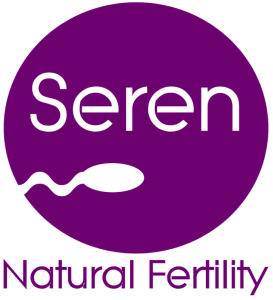 Reproductive Reflexology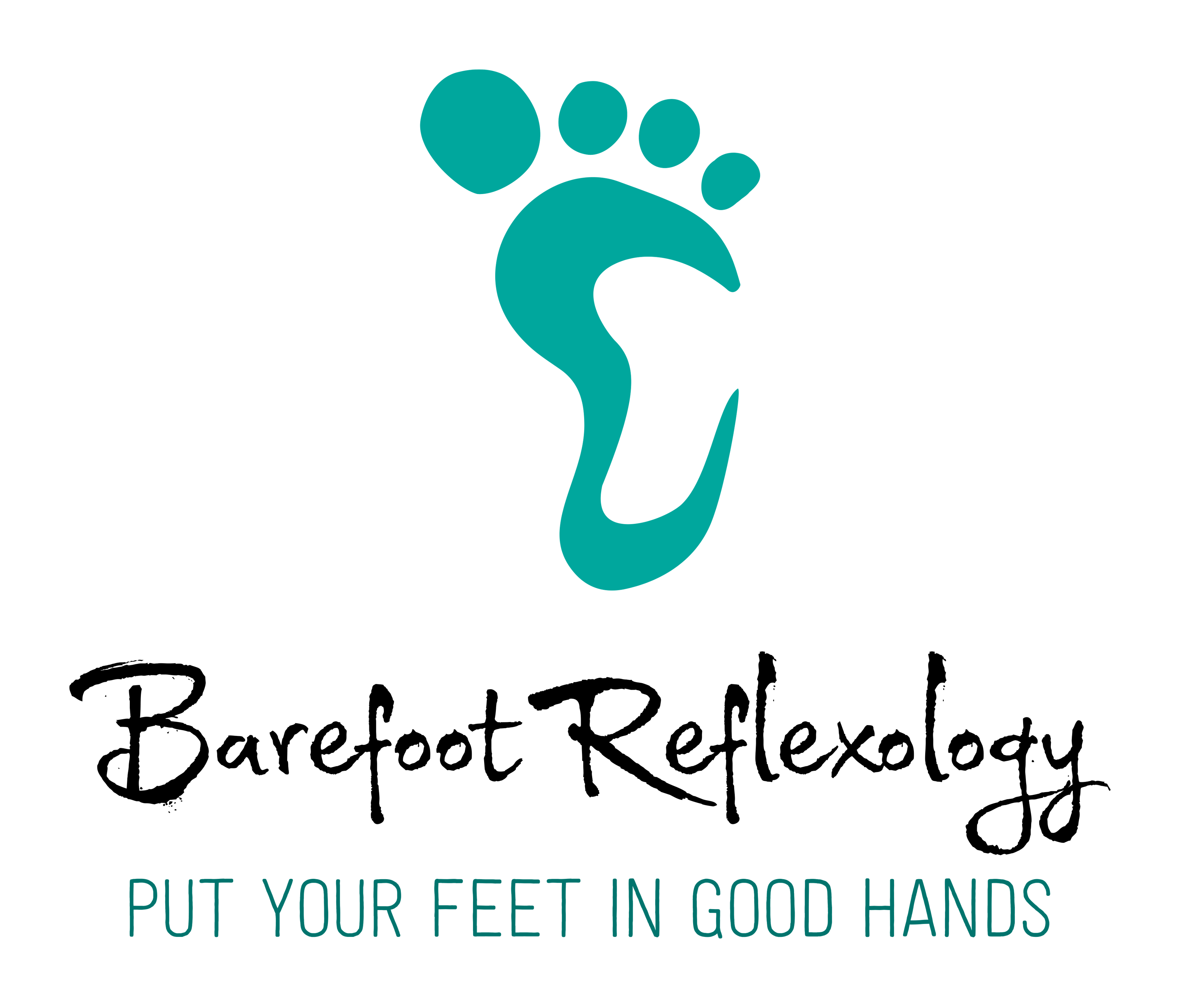 Pre-Conceptual QuestionnaireDate: ____________________All the information in this document is treated in strictest confidenceand will not be divulged to anyone, without your permission.Female	Male Name…………………………………………………………………………………...	Name…………………………………………………………………………………Address…………………………………………………………………………………	Address……………………………………………………………………………..……………………………………………………………………………………………..	………………………………………………………………………………….........Tel…………………………………………………………………………………………	Tel……………………………………………………………………………………..Email…………………………………………………………………………………….	Email………………………………………………………………………………….Age……………………………….……..           DOB………………………………	Age…………………………………….          DOB………………………………Occupation...............................................................................	Occupation............................................................................Hobbies....................................................................................	Hobbies.................................................................................Height................................      Weight.....................................	Height............................       Weight.....................................BMI....................	BMI.....................GP Name..................................................................................	GP Name...............................................................................Address....................................................................................	Address..................................................................................................................................................................................	..............................................................................................Tel............................................................................................	Tel.........................................................................................Fertility Clinic and Consultant (if applicable) ................................................................................................................................................................................................................................................................................................................................................................................................................................................Fertility DifficultiesFemale.......................................................................................	Male.............................................................................................Number of Years..................................		Number of Years..................................Previous Treatments                            CLOMID/MED CYCLE  Y/N                IUI   Y/N                   IVF/ICSI   Y/N	Female Gynaecological History	Male Fertility StatusDo you have or have you suffered from any of the following?	Have you had a semen analysis?    Y/N(Please tick any that apply, either currently or previously)	Dates..........................................................................................Amenorrhoea (no periods)	Irregular periods	Count (in millions)......................................................................	Anovulation	Low back pain	% normally formed sperm.........................................................Malformed womb	Ovulation pain	% motile sperm..........................................................................Cystitis	Ovarian Cysts	**IF SO, PLEASE PROVIDE A COPY IF POSSIBLE**Endometriosis	Andometriosis	Fallopian tube issues	Pain on intercourse	Have you had any of the following?  (Please tick any that apply)Painful periods	PMS	Mumps	Testicular cancerThrush	Fibroids	Non-specific urethritis	VaricoceleGenital ulcers	Water retention	Rubella	Vasectomy reversalVaginal discharge/burning/irritation	Thyroid problemsFEMALE		MALEHave you been checked or previously treated for:	Have you been checked or previously treated for:AIDS	Candida	AIDS	ChlamydiaGonorrhoea	Cervical Erosion	Gonorrhoea	SyphilisStrep B	Chlamydia	Herpes	Genital WartsHerpes	Genital Warts	Candida	TrichomonasSyphilis	Trichomonas	ChlamydiaContraceptionFor how long?.............................................................................	Dates..................................................................................(Please tick which of the following apply)Coil	OCP	Diaphragm	CondomFemale Condom	Sponge	Natural Family Planning	PersonaNone	Other....................................Female		MaleCurrent Medical Treatments (Please tick any that apply)	Current Medical Treatments (Please tick any that apply)Antidepressants	Painkillers	Antidepressants	PainkillersDiuretics	Sleeping Tablets	Diuretics	Sleeping TabletsSteroids	Laxatives	Steroids	LaxativesTranquillizers	Thyroxine	Tranquillisers	Thyroxine		Anti-Convulsants	Beta-BlockersAny further information about present/past fertility issues?	Any further information about present/past fertility issues?....................................................................................................	........................................................................................................................................................................................................	........................................................................................................................................................................................................	........................................................................................................................................................................................................	........................................................................................................................................................................................................	....................................................................................................Other medication/supplements		Other medication/supplements.....................................................................................................	........................................................................................................................................................................................................	........................................................................................................................................................................................................	........................................................................................................................................................................................................	...................................................................................................Female		MaleDo you smoke?  Y/N           How many per week?........................	Do you smoke?  Y/N         How many per week?......................	Do you drink?  Y/N             How many units per week?...............	Do you drink?  Y/N           How many units per week?..............Do you use drugs?  Y/N      Please provide further info...............	Do you use drugs?  Y/N    Please provide further info..................................................................................................................	......................................................................................................................................................................................................	......................................................................................................................................................................................................	.................................................................................................Thank you for providing this information.  Please be reassured that it will be treated with the greatest confidence, and will only be used in helping you to achieve your goal of conception and parenthood.Please email this form, along with any other test results/semen analysis, etc. to me at jo@barefoot-reflexology.co.uk before your initial consultation.(For women, if you haven’t already started, please consider temperature-charting.  It will provide invaluable information).(For men, if you haven’t already done so, please consider asking your GP for a semen analysis.  Again, the information it will provide is invaluable).